          SILVESTER  2023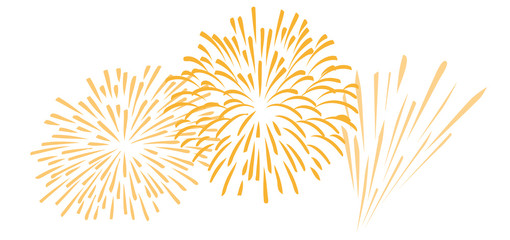 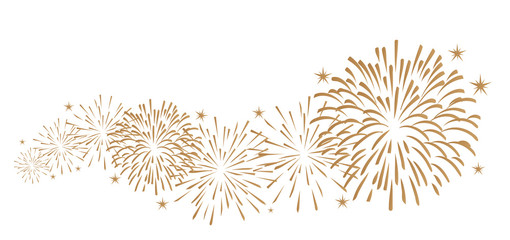 Starosta obce Kľak a Obecné zastupiteľstvo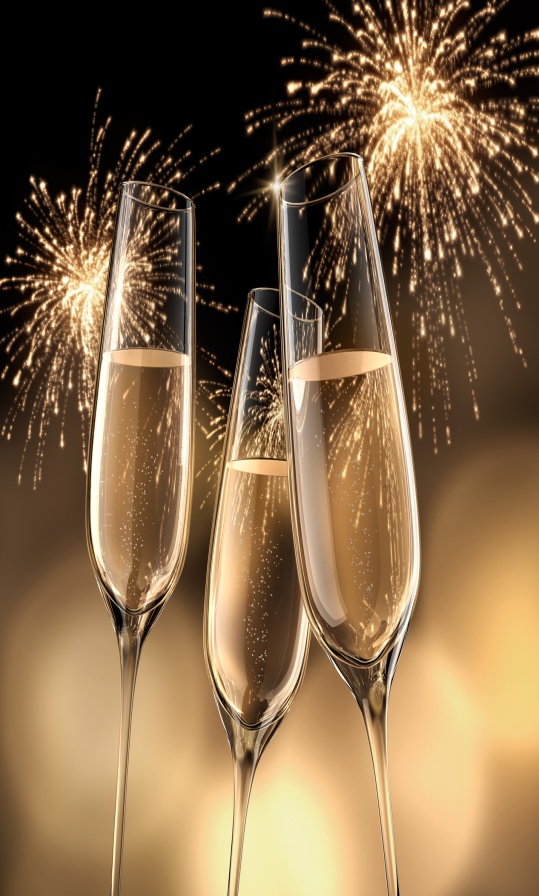 Vás srdečne pozývajú na spoločné privítanieNového roka 2024        KDE?   Námestie obce Kľak (pri vianočnom stromčeku)                                          KEDY?    31.12.2023 o 23.30 hodine                     Hudba a občerstvenie nebude chýbať!                                                   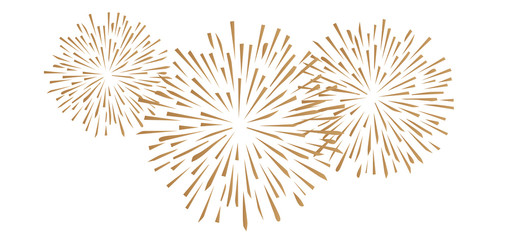 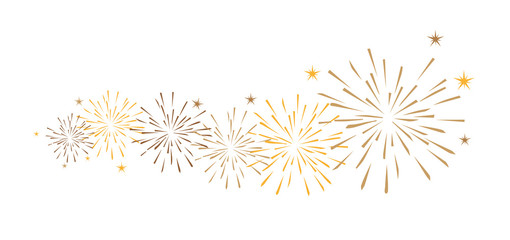 